Załącznik nr 2do zarządzenia 191/XVI R/2020Rektora Uniwersytetu Medycznego we Wrocławiuz dnia 30 września 2020 r. 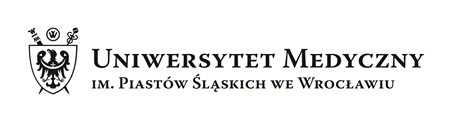 SZCZEGÓŁOWY ZAKRES OBOWIĄZKÓW NAUCZYCIELA AKADEMICKIEGO ZATRUDNIONEGO W GRUPIE BADAWCZO - DYDAKTYCZNEJ___________________________				_________________________________      Data i podpis pracownika 					Data, pieczęć i podpis Rektora/KanclerzaIMIĘ I NAZWISKOWydziałJednostka organizacyjna/ Nazwa stanowiskaCEL STANOWISKACEL STANOWISKARealizacja zadań związanych z działalnością badawczo-dydaktyczną.  Realizacja zadań związanych z działalnością badawczo-dydaktyczną.  GŁÓWNE ZADANIA I OBOWIĄZKIGŁÓWNE ZADANIA I OBOWIĄZKICZĘŚĆ BADAWCZAProwadzenie i uczestniczenie w badaniach naukowych, pracach rozwojowych oraz rozwijanie twórczości naukowej z uwzględnieniem priorytetów zawartych w Strategii Uczelni.Upowszechnianie wyników badań naukowych lub rozwojowych w postaci prac naukowych afiliowanych do UMW  publikowanych w wysoko punktowanych czasopismach naukowych o zasięgu międzynarodowym lub krajowym, w szczególności objętych wykazami ministerstwa właściwego do spraw nauki oraz podejmowanie starań o najwyższą możliwą jakość publikowanych prac naukowych.Wykonywanie wszystkich czynności niezbędnych do publikacji prac naukowych (w tym redagowanie i wysyłanie manuskryptów oraz korespondencja z redakcjami i wydawnictwami).Aktywne pozyskiwanie środków na realizację projektów naukowych i badawczo-rozwojowych krajowych oraz międzynarodowych.Aktywny udział w projektach naukowych i badawczo-rozwojowych, prawidłowa, zgodna z harmonogramem ich realizacja. Podejmowanie aktywnych działań w celu komercjalizacji wyników badań naukowych lub prac rozwojowych lub know-how związanego z tymi wynikami.Bieżące i systematyczne zgłaszanie danych o publikacjach do bibliografii instytucjonalnej administrowanej przez Bibliotekę Główną (Bibliografia Publikacji Pracowników UMW).Składanie oświadczeń dot. prowadzenia działalności naukowej, tj. o reprezentowanej dziedzinie
i dyscyplinach naukowych,  o wyrażeniu zgody na zaliczenie do liczby pracowników prowadzących działalność naukową, upoważniającego Uczelnię do wykazania osiągnięć naukowych pracownika w procesie ewaluacji jakości działalności naukowej.Czynny udział w konferencjach naukowych, stażach krajowych i zagranicznych, oraz podejmowanie działań w celu pozyskania finansowania tego udziału.Praca na rzecz rozwoju kadry badawczo-dydaktycznej, w szczególności recenzowanie prac dyplomowych, projektów badawczych a także prac naukowych.Podejmowanie starań w celu uzyskania członkostwa w komitetach redakcyjnych i naukowych czasopism naukowych o zasięgu międzynarodowym lub krajowym oraz w komitetach naukowych i organizacyjnych konferencji naukowych.W przypadku prowadzenia bądź uczestniczenia w pracach o charakterze badawczo-rozwojowym, zapewnienie właściwej ochrony własności intelektualnej, w tym patentowania powstałych wynalazków na rzecz uczelni.Inne czynności zlecone przez kierownika jednostki, niezbędne w prowadzeniu badań naukowych, rozwojowych i wdrożeniowych.CZĘŚĆ DYDAKTYCZNA:Prowadzenie zajęć dydaktycznych w ramach obowiązującego pracownika pensum dydaktycznego (oraz ewentualnych godzin ponadwymiarowych) zgodnie z obowiązującym Regulaminem Pracy.Udział w opracowywaniu oraz aktualizacji programów kształcenia.Opracowywanie i aktualizowanie sylabusów do prowadzonych przedmiotów.Upowszechnianie i popularyzowanie wyników działalności dydaktycznej poprzez publikacje o charakterze dydaktycznym, autorstwo monografii, podręczników i skryptów oraz czynny udział w zjazdach i konferencjach o charakterze dydaktycznym.Terminowe sporządzanie dokumentacji toku studiów.Rzetelne i terminowe dostarczanie informacji na temat zrealizowanych zadań w celu  rozliczenia pensum dydaktycznego oraz godzin ponadwymiarowych.Przygotowywanie i przeprowadzanie zaliczeń i egzaminów. Gromadzenie i  przechowywanie, zgodnie z procedurą, dokumentacji potwierdzającej uzyskanie przez studentów i doktorantów założonych w programie efektów uczenia się.Pełnienie funkcji promotora/opiekuna prac dyplomowych.Prowadzenie konsultacji na terenie Uczelni w wymiarze ustalonym przez kierownika jednostki.Przygotowywanie pomocy dydaktycznych niezbędnych do prowadzenia zajęć dydaktycznych.Dbanie o jakość kształcenia i zgodność pracy dydaktycznej z zasadami wewnętrznego systemu zapewniania jakości kształcenia.Inne czynności zlecone przez kierownika jednostki, niezbędne do prawidłowego przebiegu procesu dydaktycznego, w tym udział w komisjach hospitacyjnych.CZĘŚĆ ORGANIZACYJNAUdział w pracach kolegialnych organów Uczelni.Udział w komisjach rektorskich, senackich, dziekańskich oraz komisjach rady dyscypliny, do których nauczyciel został powołany.Udział w komisjach rekrutacyjnych i komisjach egzaminacyjnych powołanych do przeprowadzenia rekrutacji na studia.Pełnienie funkcji opiekuna roku, adiunkta dydaktycznego, opiekuna studentów studiujących według indywidualnej organizacji studiów.Opieka nad studenckimi kołami naukowymi i obozami naukowymi.Opieka nad praktykami zawodowymi studentów.Opieka nad studentami w czasie uczelnianych imprez kulturalnych i sportowych.Organizowanie i uczestnictwo w akcjach promocyjnych Uczelni.Udział w organizowaniu konferencji, sympozjów, warsztatów innych form aktywności akademickiej (np. popularyzacja nauki).Udział we wdrażanych programach związanych z rozwojem Uczelni zlecanych przez władze wydziału lub Uczelni.Inne prace organizacyjne, także poza Uczelnią, w tym zlecone przez przełożonego, niezbędne do właściwego funkcjonowania jednostki.Prace organizacyjne związane z badaniami naukowymi.Dbałość o dobre imię Uczelni oraz zachowanie w tajemnicy informacji, których ujawnienie mogłoby narazić pracodawcę na szkodę.Przestrzeganie przepisów o prawie autorskim i prawach pokrewnych, a także o własności przemysłowej.Dbałość o mienie pracodawcy, w szczególności ochrona i zabezpieczenie przed utratą i zniszczeniem sprzętu przekazanego przez pracodawcę do wykonywania obowiązków służbowych.Przestrzeganie regulaminu pracy oraz innych obowiązujących w UMW aktów prawnych.Terminowa współpraca z komórkami administracyjnymi Uczelni.CZĘŚĆ BADAWCZAProwadzenie i uczestniczenie w badaniach naukowych, pracach rozwojowych oraz rozwijanie twórczości naukowej z uwzględnieniem priorytetów zawartych w Strategii Uczelni.Upowszechnianie wyników badań naukowych lub rozwojowych w postaci prac naukowych afiliowanych do UMW  publikowanych w wysoko punktowanych czasopismach naukowych o zasięgu międzynarodowym lub krajowym, w szczególności objętych wykazami ministerstwa właściwego do spraw nauki oraz podejmowanie starań o najwyższą możliwą jakość publikowanych prac naukowych.Wykonywanie wszystkich czynności niezbędnych do publikacji prac naukowych (w tym redagowanie i wysyłanie manuskryptów oraz korespondencja z redakcjami i wydawnictwami).Aktywne pozyskiwanie środków na realizację projektów naukowych i badawczo-rozwojowych krajowych oraz międzynarodowych.Aktywny udział w projektach naukowych i badawczo-rozwojowych, prawidłowa, zgodna z harmonogramem ich realizacja. Podejmowanie aktywnych działań w celu komercjalizacji wyników badań naukowych lub prac rozwojowych lub know-how związanego z tymi wynikami.Bieżące i systematyczne zgłaszanie danych o publikacjach do bibliografii instytucjonalnej administrowanej przez Bibliotekę Główną (Bibliografia Publikacji Pracowników UMW).Składanie oświadczeń dot. prowadzenia działalności naukowej, tj. o reprezentowanej dziedzinie
i dyscyplinach naukowych,  o wyrażeniu zgody na zaliczenie do liczby pracowników prowadzących działalność naukową, upoważniającego Uczelnię do wykazania osiągnięć naukowych pracownika w procesie ewaluacji jakości działalności naukowej.Czynny udział w konferencjach naukowych, stażach krajowych i zagranicznych, oraz podejmowanie działań w celu pozyskania finansowania tego udziału.Praca na rzecz rozwoju kadry badawczo-dydaktycznej, w szczególności recenzowanie prac dyplomowych, projektów badawczych a także prac naukowych.Podejmowanie starań w celu uzyskania członkostwa w komitetach redakcyjnych i naukowych czasopism naukowych o zasięgu międzynarodowym lub krajowym oraz w komitetach naukowych i organizacyjnych konferencji naukowych.W przypadku prowadzenia bądź uczestniczenia w pracach o charakterze badawczo-rozwojowym, zapewnienie właściwej ochrony własności intelektualnej, w tym patentowania powstałych wynalazków na rzecz uczelni.Inne czynności zlecone przez kierownika jednostki, niezbędne w prowadzeniu badań naukowych, rozwojowych i wdrożeniowych.CZĘŚĆ DYDAKTYCZNA:Prowadzenie zajęć dydaktycznych w ramach obowiązującego pracownika pensum dydaktycznego (oraz ewentualnych godzin ponadwymiarowych) zgodnie z obowiązującym Regulaminem Pracy.Udział w opracowywaniu oraz aktualizacji programów kształcenia.Opracowywanie i aktualizowanie sylabusów do prowadzonych przedmiotów.Upowszechnianie i popularyzowanie wyników działalności dydaktycznej poprzez publikacje o charakterze dydaktycznym, autorstwo monografii, podręczników i skryptów oraz czynny udział w zjazdach i konferencjach o charakterze dydaktycznym.Terminowe sporządzanie dokumentacji toku studiów.Rzetelne i terminowe dostarczanie informacji na temat zrealizowanych zadań w celu  rozliczenia pensum dydaktycznego oraz godzin ponadwymiarowych.Przygotowywanie i przeprowadzanie zaliczeń i egzaminów. Gromadzenie i  przechowywanie, zgodnie z procedurą, dokumentacji potwierdzającej uzyskanie przez studentów i doktorantów założonych w programie efektów uczenia się.Pełnienie funkcji promotora/opiekuna prac dyplomowych.Prowadzenie konsultacji na terenie Uczelni w wymiarze ustalonym przez kierownika jednostki.Przygotowywanie pomocy dydaktycznych niezbędnych do prowadzenia zajęć dydaktycznych.Dbanie o jakość kształcenia i zgodność pracy dydaktycznej z zasadami wewnętrznego systemu zapewniania jakości kształcenia.Inne czynności zlecone przez kierownika jednostki, niezbędne do prawidłowego przebiegu procesu dydaktycznego, w tym udział w komisjach hospitacyjnych.CZĘŚĆ ORGANIZACYJNAUdział w pracach kolegialnych organów Uczelni.Udział w komisjach rektorskich, senackich, dziekańskich oraz komisjach rady dyscypliny, do których nauczyciel został powołany.Udział w komisjach rekrutacyjnych i komisjach egzaminacyjnych powołanych do przeprowadzenia rekrutacji na studia.Pełnienie funkcji opiekuna roku, adiunkta dydaktycznego, opiekuna studentów studiujących według indywidualnej organizacji studiów.Opieka nad studenckimi kołami naukowymi i obozami naukowymi.Opieka nad praktykami zawodowymi studentów.Opieka nad studentami w czasie uczelnianych imprez kulturalnych i sportowych.Organizowanie i uczestnictwo w akcjach promocyjnych Uczelni.Udział w organizowaniu konferencji, sympozjów, warsztatów innych form aktywności akademickiej (np. popularyzacja nauki).Udział we wdrażanych programach związanych z rozwojem Uczelni zlecanych przez władze wydziału lub Uczelni.Inne prace organizacyjne, także poza Uczelnią, w tym zlecone przez przełożonego, niezbędne do właściwego funkcjonowania jednostki.Prace organizacyjne związane z badaniami naukowymi.Dbałość o dobre imię Uczelni oraz zachowanie w tajemnicy informacji, których ujawnienie mogłoby narazić pracodawcę na szkodę.Przestrzeganie przepisów o prawie autorskim i prawach pokrewnych, a także o własności przemysłowej.Dbałość o mienie pracodawcy, w szczególności ochrona i zabezpieczenie przed utratą i zniszczeniem sprzętu przekazanego przez pracodawcę do wykonywania obowiązków służbowych.Przestrzeganie regulaminu pracy oraz innych obowiązujących w UMW aktów prawnych.Terminowa współpraca z komórkami administracyjnymi Uczelni.   ZAKRES ODPOWIEDZIALNOŚCI   ZAKRES ODPOWIEDZIALNOŚCIPrawidłowe i terminowe przygotowanie procesów badawczych i dydaktycznych.Odpowiedzialność za jakość prowadzonych zajęć dydaktycznych.Prawidłowość prowadzonych badań.Rzetelność przygotowywanych danych.Zabezpieczenie danych gromadzonych w celach badawczo-dydaktycznych.Kontrola stanu technicznego sprzętu i aparatury używanych w procesie badawczo-dydaktycznym.Przestrzeganie przepisów BHP i PPO Prawidłowe i terminowe przygotowanie procesów badawczych i dydaktycznych.Odpowiedzialność za jakość prowadzonych zajęć dydaktycznych.Prawidłowość prowadzonych badań.Rzetelność przygotowywanych danych.Zabezpieczenie danych gromadzonych w celach badawczo-dydaktycznych.Kontrola stanu technicznego sprzętu i aparatury używanych w procesie badawczo-dydaktycznym.Przestrzeganie przepisów BHP i PPO ZAKRES UPRAWNIEŃ i DECYZJIZAKRES UPRAWNIEŃ i DECYZJIAutoryzacja wykonanych badańUprawnienie do przetwarzania danych osobowych w systemie tradycyjnym i elektronicznym.Zamawianie materiałów wykorzystywanych w badaniach.Autoryzacja wykonanych badańUprawnienie do przetwarzania danych osobowych w systemie tradycyjnym i elektronicznym.Zamawianie materiałów wykorzystywanych w badaniach.Opis sporządziłData aktualizacjiPodpis kierownika jednostki